Конспект занятия по оригами «Кораблик».Цели и задачи:Обучающие:- формировать умения следовать устным инструкциям;- обучать различным приемам работы с бумагой;- знакомить учащихся с основными геометрическими понятиями: квадрат, треугольник, угол, сторона, вершина и т. д.;- обогащать словарь  специальными терминами; -создавать композиции с изделиями, выполненными из бумаги.Развивающие:- развивать внимание, память, логическое и пространственное воображение;- развивать мелкую моторику рук и глазомер;- развивать художественный вкус, творческие способности и фантазии детей;- развивать  способность работать руками, приучать к точным движениям пальцев;- развивать пространственное воображение.Воспитательные:- воспитывать интерес к конструированию из бумаги;- формировать культуру труда и совершенствовать трудовые навыки;- учить аккуратности, умению бережно и экономно использовать материал, содержать в порядке рабочее место.Материалы и оборудование: заготовки бумаги, схема работы, образец.Ход занятия:1.Орг. момент.- приветствие педагога,-проверка готовности рабочих мест.-инструктаж по технике безопасности. 2. Вводная часть.Я раскрываю почки в зеленые листочки,Деревья одеваю, посевы поливаю.Движения полна, зовут меня (весна) Ознакомление с приметами весны.-Назовите приметы весны. (Солнце светит выше и ярче, тает снег и лед на реках, бегут ручьи, появляются первые цветы - ландыши, подснежники, на деревьях набухают почки, появляются листочки, природа оживает, появляются насекомые, звери тоже просыпаются.)-Верно, весной тает снег, бегут ручьи… .3. Словарная работа.-Бегут ручьи. Задумайтесь над этой фразой. Почему говорят, бегут ручьи? Бежать может человек, собака, лошадь и другие животные. Бегут те, у кого есть ноги. У ручейка нет ног. Так почему же так говорят про него?Ответы детей:(Правильно, потому что вода в ручейке быстро течет, быстро движется вперед.)-Как вы думаете, хорошо или плохо людям от того что по улицам бегут ручьи?Обобщаю ответы детей: нужно быть аккуратными, чтобы пройти и не замочить ноги. Ручьи несут воду от растаявшего снега для того, чтобы напоить влагой поля, соды, огороды, дополнить водой пруды и реки. А еще, я расскажу, как радовались весенним ручейкам в детстве мы с друзьями.-Знаете почему?Загадка: что за плуг,Что за плугБороздит зеркальный луг?А за плугом бороздаИсчезает без следа.Потому что наступало время, когда можно отправить в плавание наши бумажные кораблики. Они были вот такие (показ образца)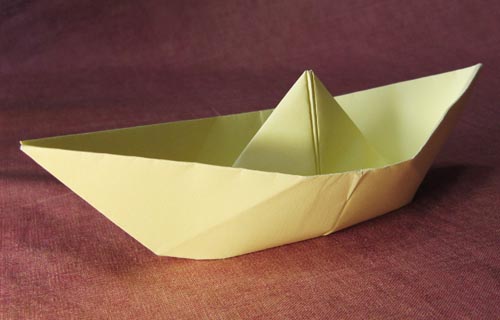 -А хотите я вас научу делать кораблики, чтобы и вы отправили свои кораблики в плавание?4. Показ приемов работы и объяснение.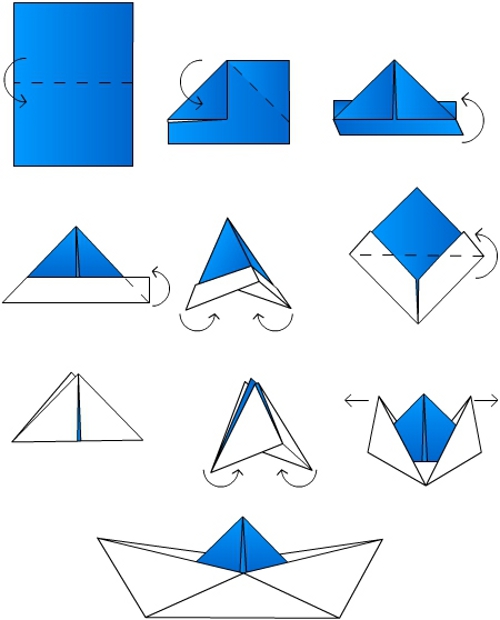                                   Этапы:1. Я беру лист бумаги. Какой он формы? Ребята, на столе у нас прямоугольник. Кладу перед собой прямоугольный лист и складываю его пополам по длинной стороне, так, чтобы соединились боковые стороны прямоугольника.У меня снова получился прямоугольник, только поменьше. На линии сгиба (по вертикальной стороне) я обличу середину согнув ее слегка пополам теперь складываем еще пополам, чтобы найти его центр.2. Загибаю верхние углы к центру под прямым углом.(правый загибаю и левый, так чтобы уголки точно встретились друг с другом) Хорошенько проглаживаю линию сгиба.У нас остались свободные края снизу. Подогну их наверх с двух сторон. Вот так… .Одну загибаю, другую, снова проглаживаю линию сгиба.Загибаю углы краев во внутрь.Какая фигура получилась (треугольник)3. Раскрываю наш треугольник и свожу противоположные углы получившегося треугольника. Какая фигура получилась? (квадрат). Закрепляю новую линию сгиба.4. Загибаю нижние углы к верхнему углу с двух сторон, чтобы получился треугольник.5. У получившегося треугольника свожу противоположные углы друг к другу - получился опять квадрат.6. Держу квадрат за верхние уголки и развожу их в сторону, пока не получится кораблик.5. Выполнение практической работы.- А сейчас вы будете выполнять работу по схеме.Но для начала вспомним этапы работы.Ответы детей.Давайте выполним теперь эти этапы самостоятельно.6. Итог занятия:Посмотрите, какие кораблики получились. Вы хорошо поработали, кораблики получились ровные, красивые.Спасибо вам за работу. А теперь давайте посмотрим, чей же кораблик поплывет (опускаем кораблики в емкость с водой)